                                                                                                 Приложение № 5                                                                                                 к Антикоррупционной политике
                                                                                                 ГКДОУ д/с №25 «Солнышко»ПОЛОЖЕНИЕ о порядке сообщения работниками ГКДОУ д/с №25 «Солнышко» 
о получении подарка в связи с протокольными 
мероприятиями, служебными командировками и другими 
официальными мероприятиями, участие в которых связано 
с исполнением ими должностных обязанностей, сдаче и оценке
подарка, реализации (выкупе) и зачислению средств,
 вырученных от его реализации.Положение о порядке сообщения работниками ГКДОУ д/с №25 «Солнышко» (далее – Учреждение) о получении подарка, в связи с протокольными мероприятиями, служебными командировками и другими официальными мероприятиями, участие в которых связано с исполнением ими должностных обязанностей, сдаче и оценке подарка, реализации (выкупе) и зачислению средств, вырученных от его реализации (далее – Положение) разработано 
в соответствием с положениями Конституции Российской Федерации, Федерального закона от 25.12.2008 № 273-ФЗ «О противодействии коррупции» 
(с изменениями), и основано на общепризнанных нравственных принципах 
и нормах российского общества и государства. 2. Положение определяет порядок сообщения работниками Учреждения                     о получении подарка в связи с протокольными мероприятиями, служебными командировками и другими официальными мероприятиями, участие в которых связано с их должностным положением или исполнение ими должностных обязанностей, порядок сдачи и оценки подарка, реализации (выкупа) 
и зачислении средств, вырученных от его реализации.3. Для целей настоящего Положения используются следующие понятия:- под термином работник в настоящем Положении понимаются штатные работники Учреждения с полной или частичной занятостью, вступившие 
в трудовые отношения с организацией, независимо от их должности; - под термином подарок, полученный в связи с протокольными мероприятиями, служебными командировками и другими официальными мероприятиями – подарок, полученный работником Учреждения от физических (юридических) лиц, которые осуществляют дарение исходя из должностного положения одаряемого или исполнения им должностных обязанностей, 
за исключением канцелярских принадлежностей, которые в рамках протокольных мероприятий, служебных командировок и других официальных мероприятий предоставлены каждому участнику указанных мероприятий 
в целях исполнения им своих должностных обязанностей, цветов и ценных подарков, которые вручены в качестве поощрения (награды); под термином получение подарка в связи с должностным положением или в связи с исполнением должностных обязанностей получение работником Учреждения лично или через посредника от физических (юридических) лиц подарка в рамках осуществления деятельности, предусмотренной должностной инструкцией, а также в связи с исполнением должностных обязанностей 
в случаях, установленных федеральными законами и иными нормативными актами, определяющими особенности правового положения и специфику профессиональной служебной и трудовой деятельности.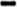 4. Работники Учреждения не вправе получать подарки от физических (юридических) лиц в связи с их должностным положением или исполнением ими должностных обязанностей, за исключением подарков, полученных в связи с протокольными мероприятиями, служебными командировками и другими официальными мероприятиями, участие в которых связано с исполнением ими должностных обязанностей.5. Работники учреждения обязаны в порядке, предусмотренном настоящим Положением, уведомлять обо всех случаях получения подарка в связи 
с протокольными мероприятиями, служебными командировками и другими официальными мероприятиями, участие в которых связано с исполнением ими должностных обязанностей.6. Уведомление о получении подарка в связи с протокольными мероприятиями, служебными командировками и другими официальными мероприятиями, участие в которых связано с должностным положением или исполнением должностных обязанностей (далее уведомление), составленное согласно приложению № 1 к настоящему Положению, представляется не позднее З рабочих дней со дня получения подарка лицу, ответственному за профилактику коррупционных и иных правонарушений в Учреждении. 
К уведомлению прилагаются документы (при их наличии), подтверждающие стоимость подарка (кассовый чек, товарный чек, иной документ об оплате (приобретении) подарка).В случае если подарок получен во время служебной командировки, уведомление представляется не позднее З рабочих дней со дня возвращения лица, получившего подарок, из служебной командировки.При невозможности подачи уведомления в сроки, указанные в абзацах первом и втором настоящего пункта, по причине, не зависящей от работника Учреждения, оно представляется не позднее следующего дня после ее устранения.7. Уведомление составляется в 2 экземплярах, один из которых возвращается лицу, представившему уведомление, с отметкой о регистрации, другой экземпляр направляется в Комиссию по предупреждению коррупционных правонарушений для принятия решения.8. Подарок, стоимость которого подтверждается документами и превышает сумму, установленную законом либо стоимость которого получившим его работником Учреждения неизвестна, сдается лицу, ответственному за профилактику коррупционных и иных правонарушений в Учреждении, которое принимает его на хранение по акту приема-передачи по форме согласно приложению №2 к настоящему Положению, не позднее 5 рабочих дней со дня регистрации уведомления в соответствующем журнале регистрации (приложение №3).9. Подарок, полученный работником Учреждения, независимо от его стоимости, подлежит передаче на хранение в порядке, предусмотренном пунктом 8 настоящего Положения.10. До передачи подарка по акту приема-передачи ответственность 
в соответствии с законодательством Российской Федерации за утрату или повреждение подарка несет лицо, получившее подарок.11. В целях принятия к бухгалтерскому учету подарка в порядке, установленном законодательством Российской Федерации, определение его стоимости проводится на основе рыночной цены, действующей на дату принятия к учету подарка, или цены на аналогичную материальную ценность 
в сопоставимых условиях с привлечением при необходимости комиссии или коллегиального органа. Сведения о рыночной цене подтверждаются документально. Подарок возвращается сдавшему его лицу по акту приема-передачи в случае, если его стоимость не превышает сумму, установленную законом.12. Работодатель принимает меры через ГБУ «ЦБ ОУО» по обеспечению включения в установленном порядке принятого к бухгалтерскому учету подарка, стоимость которого превышает сумму, установленную законом.13. Работник Учреждения, сдавший подарок, может его выкупить, направив на имя заведующего Учреждением соответствующее заявление не позднее двух месяцев со дня сдачи подарка.14. Заведующий Учреждением в течение З месяцев со дня поступления заявления, указанного в пункте 13 настоящего Положения, организует оценку стоимости подарка для реализации (выкупа) и уведомляет в письменной форме лицо, подавшее заявление, о результатах оценки, после чего в течение месяца заявитель выкупает подарок по установленной в результате оценки стоимости или отказывается от выкупа.15. Оценка стоимости подарка для реализации (выкупа), осуществляется субъектами оценочной деятельности в соответствии с законодательством Российской Федерации об оценочной деятельности.16. В случае если подарок не выкуплен или не реализован, заведующим Учреждением принимается решение о повторной реализации подарка, либо 
о его безвозмездной передаче на баланс благотворительной организации, либо о его уничтожении в соответствии с законодательством Российской Федерации.17. Средства, вырученные от реализации (выкупа) подарка, зачисляются 
в порядке, установленном бюджетным законодательством Российской Федерации.18. К представительским расходам относятся расходы налогоплательщика на официальный прием и (или) обслуживание представителей других организаций, участвующих в переговорах в целях установления и (или) поддержания взаимного сотрудничества, а также участников, прибывших на заседания совета директоров (правления) или иного руководящего органа налогоплательщика, независимо от места проведения указанных мероприятий. К представительским расходам относятся расходы на проведение официального приема (завтрака, обеда или иного аналогичного мероприятия) для указанных лиц, а также официальных лиц организации-налогоплательщика, участвующих в переговорах, транспортное обеспечение доставки этих лиц к месту проведения представительского мероприятия 
и (или) заседания руководящего органа и обратно, буфетное обслуживание 
во время переговоров, оплата услуг переводчиков, не состоящих в штате налогоплательщика, по обеспечению перевода во время проведения представительских мероприятий.19. Поощрение работников может осуществляться в соответствии 
со ст. 191 Трудового кодекса РФ и локальным нормативным актом работодателя.20. Настоящее Положение вступает в силу со дня его утверждения.Настоящее Положение доводится до сведения всех работников Учреждения, а также иных заинтересованных лиц путем размещения документа на официальном сайте Учреждения и обеспечения возможности постоянного и беспрепятственного доступа к тексту Положения.Приложение 1Уведомление о получении подаркаРегистрационный номер в журнале регистрации уведомлений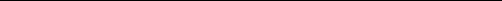 (дата)*Заполняется при наличии документов, подтверждающих стоимость подаркаПриложение 2АКТ приема-передачи подарков, полученных  в связи с протокольными мероприятиями, служебными командировками и другими официальными мероприятиямиг. Байконур                                                                                            «___» __________ 20 ____г.Мы, нижеподписавшиеся, составили настоящий акт в том, что ______________________________________________________________________________________________(фамилия, имя, отчество и должность)Сдал, а материально ответственное лицо ______________________________________________
                                                                                  (ФИО, должность)______________________________________________________________________
принял на ответственное  хранение следующие подарки:
Настоящий акт составлен в трех экземплярах, один экземпляр – для должностноголица, второй – для материально ответственного лица 
Приложение: ____________________________________на__________листах.(наименование документа: чек, 
                                                   гарантийный  талон и т.п.)Принял на ответственное хранение   Сдал на ответственное хранение
____________  ___________________________                                                      ____________  ________________________
(подпись)           (расшифровка подписи)                                              (подпись)          (расшифровка подписи) Принято к учету___________________________________________________________________
  (наименование подарка)Исполнитель______________     ________________________           «____»____________20____г.
(подпись)                       (расшифровка подписи)
*Заполняется при наличии документов, подтверждающих стоимость подарковПриложение № 3к положению о порядке сообщения 
работниками ГКДОУ д/с №25 «Солнышко» 
о получении подарка в связи с протокольными 
мероприятиями, служебными командировками и другими 
официальными мероприятиями, участие в которых связано 
с исполнением ими должностных обязанностей, сдаче и оценке
подарка, реализации (выкупе) и зачислению средств,
 вырученных от его реализации.ЖУРНАЛрегистрации уведомлений о получении подарковНачат: «___» ____________20___ г.
Окончен: « ___» ___________ 20 ___ г.На « ___» листа_______________________________________________
  (ФИО, должность лица, ответственного_______________________________________________
за профилактику и предупреждениекоррупционных_______________________________________________
и иных правонарушений в ГКДОУ д/с №25 «Солнышко»)от___________________________________________________________________________________________________________________________________________     (ФИО, занимаемая должность работника)_______________________________________________
  (ФИО, должность лица, ответственного_______________________________________________
за профилактику и предупреждениекоррупционных_______________________________________________
и иных правонарушений в ГКДОУ д/с №25 «Солнышко»)от___________________________________________________________________________________________________________________________________________     (ФИО, занимаемая должность работника)_______________________________________________
  (ФИО, должность лица, ответственного_______________________________________________
за профилактику и предупреждениекоррупционных_______________________________________________
и иных правонарушений в ГКДОУ д/с №25 «Солнышко»)от___________________________________________________________________________________________________________________________________________     (ФИО, занимаемая должность работника)_______________________________________________
  (ФИО, должность лица, ответственного_______________________________________________
за профилактику и предупреждениекоррупционных_______________________________________________
и иных правонарушений в ГКДОУ д/с №25 «Солнышко»)от___________________________________________________________________________________________________________________________________________     (ФИО, занимаемая должность работника)_______________________________________________
  (ФИО, должность лица, ответственного_______________________________________________
за профилактику и предупреждениекоррупционных_______________________________________________
и иных правонарушений в ГКДОУ д/с №25 «Солнышко»)от___________________________________________________________________________________________________________________________________________     (ФИО, занимаемая должность работника)_______________________________________________
  (ФИО, должность лица, ответственного_______________________________________________
за профилактику и предупреждениекоррупционных_______________________________________________
и иных правонарушений в ГКДОУ д/с №25 «Солнышко»)от___________________________________________________________________________________________________________________________________________     (ФИО, занимаемая должность работника)_______________________________________________
  (ФИО, должность лица, ответственного_______________________________________________
за профилактику и предупреждениекоррупционных_______________________________________________
и иных правонарушений в ГКДОУ д/с №25 «Солнышко»)от___________________________________________________________________________________________________________________________________________     (ФИО, занимаемая должность работника)_______________________________________________
  (ФИО, должность лица, ответственного_______________________________________________
за профилактику и предупреждениекоррупционных_______________________________________________
и иных правонарушений в ГКДОУ д/с №25 «Солнышко»)от___________________________________________________________________________________________________________________________________________     (ФИО, занимаемая должность работника)_______________________________________________
  (ФИО, должность лица, ответственного_______________________________________________
за профилактику и предупреждениекоррупционных_______________________________________________
и иных правонарушений в ГКДОУ д/с №25 «Солнышко»)от___________________________________________________________________________________________________________________________________________     (ФИО, занимаемая должность работника)_______________________________________________
  (ФИО, должность лица, ответственного_______________________________________________
за профилактику и предупреждениекоррупционных_______________________________________________
и иных правонарушений в ГКДОУ д/с №25 «Солнышко»)от___________________________________________________________________________________________________________________________________________     (ФИО, занимаемая должность работника)_______________________________________________
  (ФИО, должность лица, ответственного_______________________________________________
за профилактику и предупреждениекоррупционных_______________________________________________
и иных правонарушений в ГКДОУ д/с №25 «Солнышко»)от___________________________________________________________________________________________________________________________________________     (ФИО, занимаемая должность работника)_______________________________________________
  (ФИО, должность лица, ответственного_______________________________________________
за профилактику и предупреждениекоррупционных_______________________________________________
и иных правонарушений в ГКДОУ д/с №25 «Солнышко»)от___________________________________________________________________________________________________________________________________________     (ФИО, занимаемая должность работника)_______________________________________________
  (ФИО, должность лица, ответственного_______________________________________________
за профилактику и предупреждениекоррупционных_______________________________________________
и иных правонарушений в ГКДОУ д/с №25 «Солнышко»)от___________________________________________________________________________________________________________________________________________     (ФИО, занимаемая должность работника)_______________________________________________
  (ФИО, должность лица, ответственного_______________________________________________
за профилактику и предупреждениекоррупционных_______________________________________________
и иных правонарушений в ГКДОУ д/с №25 «Солнышко»)от___________________________________________________________________________________________________________________________________________     (ФИО, занимаемая должность работника)_______________________________________________
  (ФИО, должность лица, ответственного_______________________________________________
за профилактику и предупреждениекоррупционных_______________________________________________
и иных правонарушений в ГКДОУ д/с №25 «Солнышко»)от___________________________________________________________________________________________________________________________________________     (ФИО, занимаемая должность работника)_______________________________________________
  (ФИО, должность лица, ответственного_______________________________________________
за профилактику и предупреждениекоррупционных_______________________________________________
и иных правонарушений в ГКДОУ д/с №25 «Солнышко»)от___________________________________________________________________________________________________________________________________________     (ФИО, занимаемая должность работника)_______________________________________________
  (ФИО, должность лица, ответственного_______________________________________________
за профилактику и предупреждениекоррупционных_______________________________________________
и иных правонарушений в ГКДОУ д/с №25 «Солнышко»)от___________________________________________________________________________________________________________________________________________     (ФИО, занимаемая должность работника)_______________________________________________
  (ФИО, должность лица, ответственного_______________________________________________
за профилактику и предупреждениекоррупционных_______________________________________________
и иных правонарушений в ГКДОУ д/с №25 «Солнышко»)от___________________________________________________________________________________________________________________________________________     (ФИО, занимаемая должность работника)_______________________________________________
  (ФИО, должность лица, ответственного_______________________________________________
за профилактику и предупреждениекоррупционных_______________________________________________
и иных правонарушений в ГКДОУ д/с №25 «Солнышко»)от___________________________________________________________________________________________________________________________________________     (ФИО, занимаемая должность работника)_______________________________________________
  (ФИО, должность лица, ответственного_______________________________________________
за профилактику и предупреждениекоррупционных_______________________________________________
и иных правонарушений в ГКДОУ д/с №25 «Солнышко»)от___________________________________________________________________________________________________________________________________________     (ФИО, занимаемая должность работника)_______________________________________________
  (ФИО, должность лица, ответственного_______________________________________________
за профилактику и предупреждениекоррупционных_______________________________________________
и иных правонарушений в ГКДОУ д/с №25 «Солнышко»)от___________________________________________________________________________________________________________________________________________     (ФИО, занимаемая должность работника)_______________________________________________
  (ФИО, должность лица, ответственного_______________________________________________
за профилактику и предупреждениекоррупционных_______________________________________________
и иных правонарушений в ГКДОУ д/с №25 «Солнышко»)от___________________________________________________________________________________________________________________________________________     (ФИО, занимаемая должность работника)_______________________________________________
  (ФИО, должность лица, ответственного_______________________________________________
за профилактику и предупреждениекоррупционных_______________________________________________
и иных правонарушений в ГКДОУ д/с №25 «Солнышко»)от___________________________________________________________________________________________________________________________________________     (ФИО, занимаемая должность работника)_______________________________________________
  (ФИО, должность лица, ответственного_______________________________________________
за профилактику и предупреждениекоррупционных_______________________________________________
и иных правонарушений в ГКДОУ д/с №25 «Солнышко»)от___________________________________________________________________________________________________________________________________________     (ФИО, занимаемая должность работника)_______________________________________________
  (ФИО, должность лица, ответственного_______________________________________________
за профилактику и предупреждениекоррупционных_______________________________________________
и иных правонарушений в ГКДОУ д/с №25 «Солнышко»)от___________________________________________________________________________________________________________________________________________     (ФИО, занимаемая должность работника)_______________________________________________
  (ФИО, должность лица, ответственного_______________________________________________
за профилактику и предупреждениекоррупционных_______________________________________________
и иных правонарушений в ГКДОУ д/с №25 «Солнышко»)от___________________________________________________________________________________________________________________________________________     (ФИО, занимаемая должность работника)_______________________________________________
  (ФИО, должность лица, ответственного_______________________________________________
за профилактику и предупреждениекоррупционных_______________________________________________
и иных правонарушений в ГКДОУ д/с №25 «Солнышко»)от___________________________________________________________________________________________________________________________________________     (ФИО, занимаемая должность работника)Уведомление о получении подарка от «___» ____________ 20___ г.Уведомление о получении подарка от «___» ____________ 20___ г.Уведомление о получении подарка от «___» ____________ 20___ г.Уведомление о получении подарка от «___» ____________ 20___ г.Уведомление о получении подарка от «___» ____________ 20___ г.Уведомление о получении подарка от «___» ____________ 20___ г.Уведомление о получении подарка от «___» ____________ 20___ г.Уведомление о получении подарка от «___» ____________ 20___ г.Уведомление о получении подарка от «___» ____________ 20___ г.Уведомление о получении подарка от «___» ____________ 20___ г.Уведомление о получении подарка от «___» ____________ 20___ г.Уведомление о получении подарка от «___» ____________ 20___ г.Уведомление о получении подарка от «___» ____________ 20___ г.Уведомление о получении подарка от «___» ____________ 20___ г.Уведомление о получении подарка от «___» ____________ 20___ г.Уведомление о получении подарка от «___» ____________ 20___ г.Уведомление о получении подарка от «___» ____________ 20___ г.Уведомление о получении подарка от «___» ____________ 20___ г.Уведомление о получении подарка от «___» ____________ 20___ г.Уведомление о получении подарка от «___» ____________ 20___ г.Уведомление о получении подарка от «___» ____________ 20___ г.Уведомление о получении подарка от «___» ____________ 20___ г.Уведомление о получении подарка от «___» ____________ 20___ г.Уведомление о получении подарка от «___» ____________ 20___ г.Уведомление о получении подарка от «___» ____________ 20___ г.Уведомление о получении подарка от «___» ____________ 20___ г.Уведомление о получении подарка от «___» ____________ 20___ г.Уведомление о получении подарка от «___» ____________ 20___ г.Уведомление о получении подарка от «___» ____________ 20___ г.Уведомление о получении подарка от «___» ____________ 20___ г.Уведомление о получении подарка от «___» ____________ 20___ г.Уведомление о получении подарка от «___» ____________ 20___ г.Уведомление о получении подарка от «___» ____________ 20___ г.Уведомление о получении подарка от «___» ____________ 20___ г.Уведомление о получении подарка от «___» ____________ 20___ г.Уведомление о получении подарка от «___» ____________ 20___ г.Извещаю о полученииИзвещаю о полученииИзвещаю о полученииИзвещаю о полученииИзвещаю о полученииИзвещаю о полученииИзвещаю о полученииИзвещаю о полученииИзвещаю о полученииИзвещаю о полученииИзвещаю о полученииИзвещаю о полученииИзвещаю о получении(дата получения)(дата получения)(дата получения)(дата получения)(дата получения)(дата получения)(дата получения)(дата получения)подарка(ов) наподарка(ов) наподарка(ов) наподарка(ов) наподарка(ов) наподарка(ов) на(наименование протокольного мероприятия, служебной командировки,(наименование протокольного мероприятия, служебной командировки,(наименование протокольного мероприятия, служебной командировки,(наименование протокольного мероприятия, служебной командировки,(наименование протокольного мероприятия, служебной командировки,(наименование протокольного мероприятия, служебной командировки,(наименование протокольного мероприятия, служебной командировки,(наименование протокольного мероприятия, служебной командировки,(наименование протокольного мероприятия, служебной командировки,(наименование протокольного мероприятия, служебной командировки,(наименование протокольного мероприятия, служебной командировки,(наименование протокольного мероприятия, служебной командировки,(наименование протокольного мероприятия, служебной командировки,(наименование протокольного мероприятия, служебной командировки,(наименование протокольного мероприятия, служебной командировки,(наименование протокольного мероприятия, служебной командировки,(наименование протокольного мероприятия, служебной командировки,(наименование протокольного мероприятия, служебной командировки,(наименование протокольного мероприятия, служебной командировки,(наименование протокольного мероприятия, служебной командировки,(наименование протокольного мероприятия, служебной командировки,(наименование протокольного мероприятия, служебной командировки,(наименование протокольного мероприятия, служебной командировки,(наименование протокольного мероприятия, служебной командировки,(наименование протокольного мероприятия, служебной командировки,(наименование протокольного мероприятия, служебной командировки,(наименование протокольного мероприятия, служебной командировки,(наименование протокольного мероприятия, служебной командировки,(наименование протокольного мероприятия, служебной командировки,(наименование протокольного мероприятия, служебной командировки,(наименование протокольного мероприятия, служебной командировки,(наименование протокольного мероприятия, служебной командировки,(наименование протокольного мероприятия, служебной командировки,(наименование протокольного мероприятия, служебной командировки,(наименование протокольного мероприятия, служебной командировки,(наименование протокольного мероприятия, служебной командировки,(наименование протокольного мероприятия, служебной командировки,другого официального мероприятия, место и дата проведения)другого официального мероприятия, место и дата проведения)другого официального мероприятия, место и дата проведения)другого официального мероприятия, место и дата проведения)другого официального мероприятия, место и дата проведения)другого официального мероприятия, место и дата проведения)другого официального мероприятия, место и дата проведения)другого официального мероприятия, место и дата проведения)другого официального мероприятия, место и дата проведения)другого официального мероприятия, место и дата проведения)другого официального мероприятия, место и дата проведения)другого официального мероприятия, место и дата проведения)другого официального мероприятия, место и дата проведения)другого официального мероприятия, место и дата проведения)другого официального мероприятия, место и дата проведения)другого официального мероприятия, место и дата проведения)другого официального мероприятия, место и дата проведения)другого официального мероприятия, место и дата проведения)другого официального мероприятия, место и дата проведения)другого официального мероприятия, место и дата проведения)другого официального мероприятия, место и дата проведения)другого официального мероприятия, место и дата проведения)другого официального мероприятия, место и дата проведения)другого официального мероприятия, место и дата проведения)другого официального мероприятия, место и дата проведения)другого официального мероприятия, место и дата проведения)другого официального мероприятия, место и дата проведения)другого официального мероприятия, место и дата проведения)Наименование подаркаНаименование подаркаНаименование подаркаНаименование подаркаНаименование подаркаНаименование подаркаХарактеристика подарка, 
его описаниеХарактеристика подарка, 
его описаниеХарактеристика подарка, 
его описаниеХарактеристика подарка, 
его описаниеХарактеристика подарка, 
его описаниеХарактеристика подарка, 
его описаниеХарактеристика подарка, 
его описаниеХарактеристика подарка, 
его описаниеХарактеристика подарка, 
его описаниеХарактеристика подарка, 
его описаниеХарактеристика подарка, 
его описаниеХарактеристика подарка, 
его описаниеХарактеристика подарка, 
его описаниеХарактеристика подарка, 
его описаниеХарактеристика подарка, 
его описание            Количество предметов            Количество предметов            Количество предметов            Количество предметов            Количество предметов            Количество предметов            Количество предметовСтоимость в рублях *Стоимость в рублях *Стоимость в рублях *Стоимость в рублях *Стоимость в рублях *Стоимость в рублях *Стоимость в рублях *Стоимость в рублях *1.1.2.2.3.3.ИтогоИтогоПриложение:Приложение:Приложение:Приложение:Приложение:Приложение:нананананананананалистах.(наименование документа)(наименование документа)(наименование документа)(наименование документа)(наименование документа)(наименование документа)(наименование документа)(наименование документа)(наименование документа)(наименование документа)(наименование документа)(наименование документа)(наименование документа)(наименование документа)(наименование документа)Лицо, представившееЛицо, представившееЛицо, представившееЛицо, представившееЛицо, представившееЛицо, представившееуведомлениеуведомлениеуведомлениеуведомлениеуведомлениеуведомление(подпись)(подпись)(подпись)(подпись)(подпись)(расшифровка подписи)(расшифровка подписи)(расшифровка подписи)(расшифровка подписи)(расшифровка подписи)(расшифровка подписи)(расшифровка подписи)(расшифровка подписи)(расшифровка подписи)(дата)(дата)(дата)(дата)(дата)(дата)(дата)(дата)Лицо, принявшееЛицо, принявшееЛицо, принявшееЛицо, принявшееЛицо, принявшееЛицо, принявшееуведомлениеуведомлениеуведомлениеуведомлениеуведомлениеуведомление(подпись)(подпись)(подпись)(подпись)(подпись)(расшифровка подписи)(расшифровка подписи)(расшифровка подписи)(расшифровка подписи)(расшифровка подписи)(расшифровка подписи)(расшифровка подписи)(расшифровка подписи)(расшифровка подписи)(дата)(дата)(дата)(дата)(дата)(дата)(дата)(дата)№НаименованиеНаименованиеОсновные характеристики (их описание)Основные характеристики (их описание)Основные характеристики (их описание)Количество предметовКоличество предметовКоличество предметовСумма в рублях *123344451.2.3.ИтогоИтогоРегистрационный номерДата поступленияФИОПодразделение должностьНаименование подарка, краткое описаниеКоличество предметов, стоимостьПодпись лица, принявшего уведомление1234567